ЧУДО-ДЕРЕВО (рабочее название статьи - можно изменить)Автор: Докучаева Светлана Олеговна, учитель технологии ГБОУ "Школа №1130" г.Москва, ул. Осенняя, д.8, корп.3, (495)415-60-45;Учитель высшей категории, педагогический стаж 29 лет.Почетный работник общего образования.s.o.dokuchaeva@mail.ru  8-916-303-38-23ВрезкаТрадиционно школьный курс технологии ассоциируется, в первую очередь, с материальными технологиями, хотя под технологией подразумевается любое преобразование не только вещества, но и энергии, информации, сознания. О необходимости и возможности преобразования себя, формировании своей личности я и предлагаю сегодня поговорить. В разные годы в различных школах заключительным годом изучения технологии были 7, 8, 9 и даже 11 классы. Современная программа ФГОС рассчитана до 8 класса, и именно с восьмиклассниками имеет смысл проработать курс "Профессионального и личностного самоопределения", ведь впереди у них девятый класс, когда предстоит сделать свой первый важный жизненный выбор – выбор траектории дальнейшего обучения. Одному из уроков и посвящена данная статья.Благодаря тому, что я имею психологическое образование и училась у лучших специалистов по профориентации – у Н.С.Пряжникова, С.Н.Чистяковой, Н.Ф.Родичева, Г.В.Резапкиной – мне проще, чем другим моим коллегам, работать в этом направлении и я разработала свою программу, плавно вытекающую именно из привычного курса школьной технологии. На протяжении многих лет на наших уроках изучались различные ситуации, моделирующие производственные процессы, какую-то профессиональную деятельность – швейное производство и кулинарное искусство, дерево- и металлообработка, материаловедение и машиноведение, черчение и дизайн, конструирование и моделирование, экономика и основы проектирования – поэтому практически все наши учителя уже имеют неплохой стартовый задел для преподавания. При знакомстве с любыми технологиями изучаются устройство, материалы, инструменты, сами технологические операции и техника безопасности при работе. Все эти понятия применимы и к предлагаемому курсу. В качестве "материала" с определённым "устройством" будет выступать сам молодой человек, а различные диагностические и развивающие методики являются основными инструментами в процессах познания и преобразования себя. Во всей работе руководствуемся принципом "Не навреди!" – бережно, деликатно, рационально, разумно используем имеющиеся ресурсы: интеллектуальные, физиологические, психологические возможности человека – это наша техника безопасности. Вспомним, что технология это процесс преобразования, это способ получения чего-то нового. И вот сейчас настал час преобразовать самих себя. Сначала САМОопределиться – изучить, понять, какие мы есть, разобраться, какими хотелось бы стать, и как этого, собственно, достичь. Сформулировав цели, мы должны построить траекторию продвижения к ним. Часто самый короткий путь может оказаться самым трудным, а более длинный будет менее напряжённым и позволит получить более качественный результат. Например хороший колледж может помочь утвердиться в правильности выбора профессии и облегчить поступление в профильный вуз. Говоря с подростками о будущем, мы не должны зацикливаться только на профориентации, ведь не столь существенно КЕМ станут наши ученики, так как профессия с большой долей вероятности ещё может неоднократно смениться, а вот что значительно важнее – КАКИМИ они станут людьми, какие сформируются личности. В современных условиях, именно личностные качества становятся важнейшим результатом образования, потому что именно они являются теми основными компетентностями, которые позволят в дальнейшем достичь успехов в самых различных областях. На одном из первых уроков предлагаю учащимся построить "Чудо-дерево" объединяющее в себе сразу несколько образных систем, позволяющих более наглядно проследить логику развития основных этапов становления личности молодого человека. На протяжении нескольких лет мы с учениками дополняли и усложняли предложенный С.Н.Чистяковой аллегорический образ Дерева компетентностей, объединив Генеалогическое древо и Дерево целей, используемое в стратегическом планировании.  Часто генеалогическое древо строят, направляя ветви предков вверх, что не совсем удобно для нашей работы. Дерево не растёт без корней – оно неустойчиво на тонкой ножке и нет поступления питательных веществ. В данном случае логичнее поставить дерево "с головы на ноги" – оперев его на мощную корневую систему, которой по сути являются наши родители и прародители. Чем больше мы узнаем о своём прошлом, тем лучше сможем понять настоящее и распланировать будущее. Наша жизнь представляется каждому уникальной и неповторимой – так и есть, но общие правила и законы развития общества едины во все времена. Все переживали первую любовь, ссорились с родителями, стремились к самостоятельности и независимости, переживали горечь разочарований и радость побед. Развитие идёт по спирали, жизненный цикл в новом поколении схож с предыдущим, только изменяются условия, повышается уровень благосостояния: жизнь облегчается в быту, но усложняется с разработкой и внедрением новых технологий и существенно ускоряется, а на большой скорости и болезненнее будут ошибочные действия, надо аккуратнее и внимательнее просчитывать свои шаги. Чем лучше взрослые помнят своё детство, тем проще им понять сегодняшнюю молодёжь, чем больше современные подростки узнают о юности своих родителей, тем легче смогут поверить в искренность их заботы, что позволит сблизить детей и родителей, существенно уменьшить или даже свести на нет конфликт поколений.Учащимся даётся задание сначала собрать возможно полные сведения о своих родственниках. Интересна и их профессиональная деятельность, и любопытные факты биографии: фамилия, имя, отчество, даты жизни, место рождения и последующего проживания, какое образование получили, по какой специальности работали, меняли ли и как часто работу или саму профессию, какие важные события происходили в жизни. Чем более подробными будут сведения, чем глубже удастся капнуть, тем интереснее и ярче предстанет картина прошлого вашей семьи; но, если нет возможности "дойти до седьмого колена", постарайтесь подробнее описать жизнь тех, о ком сможете хоть что-то узнать. Результаты этой работы предлагается представить в виде графического изображения условной "корневой системы", а полученные сведения оформить в виде таблицы. Например:Рисунок 1. Момент рождения.Я – индивид. Лицо определённого пола, с доставшимися по наследству от родителей и прародителей физиологическими и психическими особенностями и задатками некоторых способностей.В аллегорической форме – это росток, появившийся на поверхности почвы. У этого "дитяти" есть папа и мама, а у тех, в свою очередь, тоже есть родители и так далее – это и есть наша устойчивая разветвлённая корневая система, получающая питание из почвы. Почва – это наше прошлое, этнос народа или народов, являющихся нашими предками; их культура, традиции, национальные особенности и исторически сложившийся образ жизни. Например, одна бабушка из Вологды, другая – из Ельца, а большую часть жизни обе провели в Москве, значит, в семье, скорее всего, соединяются традиции разных культур. Художественная и научная литература, экскурсии в исторические и краеведческие музеи, «Домострой», названный Д.С. Лихачёвым «"Поваренной книгой" русского быта» – всё  это поможет лучше узнать, понять и прочувствовать нрав и обычаи народа, целой страны, а начинать нужно, безусловно, с истории своей семьи. Проводить любые поиски никогда не поздно, попробуйте расспросить близких и дальних родственников. Бабушки могут не помнить вчерашних событий, но в ярких красках и подробностях с удовольствием расскажут о своей молодости и многочисленной родне. Спешите поговорить со своими бабушками, а у кого есть – и с прабабушками! Важная информация может храниться в ваших домашних кладовых, которые на самом деле являются ценнейшими архивами, а доступ ко всемирной паутине открыл и множество дополнительных источников.Какие выводы можно будет сделать, проанализировав полученную информацию? Во-первых, скорее всего в поколениях дедушек-прадедушек место рождения и дальнейшего проживания не совпадают – молодые люди стремились в города для получения образования, а, получив диплом, чаще всего всю жизнь работали по избранной специальности, поэтому так серьёзно относятся дедушки к выбору внуками будущей профессии. Поколение родителей уже родилось в достаточно крупных городах, миграция уменьшилась, но довольно часто работа по специальности, указанной в дипломе, непродолжительна или вообще отсутствует; меняются несколько профессий и мест работы, получаются два-три образования. Скорее всего и современным выпускникам нужно быть готовыми к тому, что придётся осваивать несколько профессий.Во-вторых, могут прослеживаться династии – чаще всего это бывает у врачей, учителей, военных. Но может быть и совершенно неожиданный самородок – человек любой профессии может появиться в семье, где явных предпосылок к данной деятельности не было, и тем дороже и значимее достигнутые успехи, устремлённость к своей цели молодого человека, пускающегося в рискованное плавание по неведомым морям. В-третьих, вы можете узнать подробности каких-то важных событий, в которых участвовали ваши родные, и окажется, что немногословный суровый дедушка совершил настоящий героический поступок, спасая своего друга, а бабушка в молодости работала в геологических экспедициях, открывших месторождения полезнейших ископаемых. Молодые люди должны знать о делах своих родных, гордиться ими, уважать и ценить.Следующий этап работы – анализ сегодняшнего дня, наше настоящее. Восьмиклассник описывает свои достижения на данный момент, оценивает свои возможности: что дало государство, что заложила семья, чему сам успел научиться, какое влияние оказало общество. Рисунок 2. Подростковый период, выбор жизненного пути.Малыш быстро растёт, его индивидуальность развивается под воздействием двух, иногда достаточно сильно различающихся сфер – семьи и общества. Традиции и правила, принятые в семье, являются основополагающими для ребёнка; как рано, в какой степени и в каком качестве войдут в жизнь детей телевизор, компьютер, интернет, детский сад, улица – всецело зависит от родителей. К тому, что было дано на момент рождения, прибавляется целенаправленное и непроизвольное воспитание (помните, что родители воспитывают своих детей периодически, а те наблюдают за ними постоянно), домашнее и школьное обучение и воздействие общества, всей окружающей среды. К доставшемуся от рождения темпераменту добавился сформировавшийся, но ещё поддающийся изменениям, характер, проявились и получили или не получили развитие различные способности, может быть даже талант. Взрослеющий подросток уже сам выбирает способ взаимодействия с окружающей действительностью, но ему ещё очень трудно противостоять соблазнам и активной пропаганде, агитации, льющейся из всех видов рекламы и средств массовой информации. Именно в этот период и важна помощь взрослых и наш курс личностного самоопределения. Молодой человек стоит перед важным выбором своего дальнейшего пути. Наше условное деревце ещё тонкое, легко гнущееся от внешних воздействий, но за счёт надёжной корневой системы, прочно обосновавшейся в почве, уверенно расправляет ветви, устремляя их вверх. Ветви – это направления будущей деятельности: семья, работа, друзья, досуг, самореализация. Каких результатов хотим достичь на каждом направлении, какие плоды хотим снять с каждой веточки?Рисунок 3. Перспективный план. Каким я вижу моё будущее. Какой хотим видеть свою семью, свой дом, супружество и родительство, взаимоотношения с другими родственниками? Например, много детей в загородном доме, где проживают три поколения, или один ребёнок в столичной школе с полной загрузкой спецпредметами. Каких вершин хотим достичь в работе: занять руководящую должность или стать специалистом высочайшего класса в уникальной профессии? Рабочий день от звонка до звонка или собственное дело без выходных и отпусков?Насколько важно для вас общение с окружающими? Это будет частью вашей работы или взаимодействовать вы будете только с узким кругом самых близких людей?Как хотим проводить свободное время? Есть ли любимые увлечения, чему ещё хочется научиться, чем заняться, где побывать?В плане самореализации необходимо испытать себя в разных качествах, определить, на каком поприще сможешь наилучшим образом реализовать свой потенциал, принести максимальную пользу человечеству и своим близким, самому получать удовольствие и удовлетворение от совершаемого и даже в самой негероической и прозаической деятельности быть успешным.Цели поставлены, теперь следует определить задачи, которые необходимо будет решить для продвижения к ним. В нашей образной системе, чтобы начал созревать плод, должен отцвести цветок, появиться завязь, то есть нужно совершить какие-то действия, поступки, результатами которых и станут наши цели-плоды. Дерево получает питание не только от корневой системы, но и аккумулируя тепло и солнечный свет, а для этого ему нужна листва, именно там происходит фотосинтез. Чем более пышная зелёная листва, тем более продуктивен фотосинтез. В нашем случае – это различные ресурсы, компетентности, которыми необходимо обладать, чтобы иметь возможность осуществить задуманное. Это и черты характера, и накопленные знания, и способности, получившие возможность развиться из природных задатков, и сформированные навыки различной деятельности – всё то, что будет помогать нам на всём пути, чем мы сможем воспользоваться. А вот засохшую ненужную листву дерево сбрасывает, так же и мы постараемся избавиться от всех мешающих нам привычек, дурных черт характера, различных человеческих слабостей – жёлтые листочки  безжалостно отметём в сторону. Каждый ставит свои цели, имеет свою мотивацию, свои стартовые условия, но во многих случаях основные параметры совпадают и наиболее часто мои ученики упоминали следующие:  Каждый заполняет таблицу так, как считает нужным, выбирая свои приоритеты, учитывая свои возможности.  Как работать дальше? Выбираем любое из направлений, определяем, какие действия необходимо совершить для достижения успеха, какими качествами следует обладать, и – действуем!  Например, ближайшая задача по направлению РАБОТА – выбор учебного заведения (не обязательно высшего) и поступление в него. Сделать правильный выбор и помогут наши занятия.Сегодняшние школьники должны быть готовы к тому, что доучиваться и даже переучиваться им всем придётся, и неоднократно, учёба пройдёт через всю их жизнь, но это не значит, что совсем неважно в каком образовательном учреждении они будут учиться сразу после получения аттестата. Возраст от 17 до 22 лет  – самое лучшее время для получения глубоких и прочных знаний, освоения нового. Запоминание в этот период происходит ещё достаточно эффективно, а вот после 25-ти лет усвоение новой информации уже может начинать вызывать затруднения. Посмотрите на своих бабушек – они с лёгкостью оперируют сложнейшими понятиями, знакомыми им с молодости, и испытывают затруднения в работе с современной техникой, которую сегодняшние дошкольники  осваивают с невероятной лёгкостью.  Сенситивные (благоприятные) периоды для различных видов деятельности, к сожалению, непродолжительны, и нужно успеть именно это время использовать максимально продуктивно. Пора взросления, прекрасная и противоречивая, пролетает очень быстро, и в это время важно оказать подростку необходимую помощь, вооружить знаниями, которые дадут возможность совершить правильные шаги на пути к будущим успехам. Используемая литератураПряжников Н.С. Методы активизации профессионального и личностного самоопределения: Учебно-методическое пособие. - М.: Издательство Московского психолого-социального института; Воронеж: Издательство НПО "МОДЭК", 2002Резапкина Г.В. Психология и выбор профессии: программа предпрофильной подготовки.РеРеР Учебно-методическое пособие для психологов и педагогов. - М.: Генезис, 2005Чистякова С.Н. Слагаемые выбора профиля обучения и траектории дальнейшего образования: Элективный ориентационный курс для учащихся 9 класса: Учеб. пособие / С.Н.Чистякова, Н.Ф.Родичев, Е.О.Черкашин. - М.: Образовательно-издательский центр "Академия", 2004.РодственныеотношенияФ.И.О.Даты жизниМесто рожденияМестопроживанияПолученное образованиеФактическая работаВажные достиженияПапаИванов А.В.1980 г.р.МоскваМоскваИнженерМИФИДиректор автосервисаМастер спорта ...     Я     Я                               папа                               папа                               папа                                      мама                                      мама                                      мамадедушкадедушка                  бабушка                  бабушка        дедушка        дедушка                     бабушка                     бабушкапрадедушкапрабабушкапрадедушкапрабабушкапрадедушкапрабабушкапрадедушкапрабабушка Будущее БудущееСамопознание и Самореализация Самопознание и Самореализация Общение,друзья БудущееРаботаРаботаДосуг, увлечения, отдых БудущееСемья НастоящееРодительская семья.Принятые в семье правила поведения, традиции, система ценностейРодительская семья.Принятые в семье правила поведения, традиции, система ценностейРодительская семья.Принятые в семье правила поведения, традиции, система ценностейРодительская семья.Принятые в семье правила поведения, традиции, система ценностейРодительская семья.Принятые в семье правила поведения, традиции, система ценностейОбщество, государство, СМИ, культура, кумиры,школа, друзьяОбщество, государство, СМИ, культура, кумиры,школа, друзьяОбщество, государство, СМИ, культура, кумиры,школа, друзьяОбщество, государство, СМИ, культура, кумиры,школа, друзьяОбщество, государство, СМИ, культура, кумиры,школа, друзьяНастоящееРодительская семья.Принятые в семье правила поведения, традиции, система ценностейРодительская семья.Принятые в семье правила поведения, традиции, система ценностейРодительская семья.Принятые в семье правила поведения, традиции, система ценностейРодительская семья.Принятые в семье правила поведения, традиции, система ценностейРодительская семья.Принятые в семье правила поведения, традиции, система ценностейЯ - пол, темперамент, физиологические,особенностиЯ - пол, темперамент, физиологические,особенностиОбщество, государство, СМИ, культура, кумиры,школа, друзьяОбщество, государство, СМИ, культура, кумиры,школа, друзьяОбщество, государство, СМИ, культура, кумиры,школа, друзьяОбщество, государство, СМИ, культура, кумиры,школа, друзьяОбщество, государство, СМИ, культура, кумиры,школа, друзьяНастоящее                               папа                               папа                               папа                               папа                               папа                                      мама                                      мама                                      мама                                      мама                                      мамаПрошлоедедушкадедушка                  бабушка                  бабушка                  бабушка                  бабушка        дедушка        дедушка        дедушка        дедушка                         бабушка                         бабушкаПрошлоепрадедушкапрабабушкапрадедушкапрадедушкапрабабушкапрабабушкапрадедушкапрадедушкапрабабушкапрабабушкапрадедушкапрабабушкаПрошлое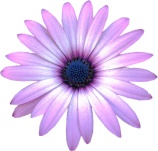 ЯЯАллегорический образЕго сущностьНаправления деятельностиНаправления деятельностиНаправления деятельностиНаправления деятельностиНаправления деятельностиАллегорический образЕго сущностьСемьяРаботаОбщениеДосугСамореализацияПлодыЦелиВзаимоотношения с детьми, супругами, родителями, любовь, взаимопонимание, поддержкаМатериальное обеспечение, удовольствие от самого процесса работы, занятия любимым деломНаличие друзей, возможность построения комфортных отношений с окружающимиВозможность полноценного отдыха, интересного досугаПонять свое предназначение и максимально его реализоватьЦветы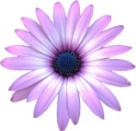 Задачи, которые следует решить для достижения поставленных целей, поступки, которые необходимо совершитьИзучить основы психологии и педагогики, ведения домашнего хозяйства, найти свою вторую половинку, с которой захочется вырастить детей и вместе состариться Выбор учебного заведения для получение хорошего образования, удачный выбор профессии. Умение взаимодействовать, готовность помогать, сопереживатьПолучение возможно бóльших знаний и умений в самых разных областях (искусство, спорт, путешествия) для организации разнообразного и полезного досуга Изучать себя, улучшать и совершенствовать, находить способы самореализацииЗелёные листочкиВозможности, ресурсы, компетентности, позволяющие нам осуществить задуманноеТрудолюбие, доброта, нежность, терпение, верность, мудрость, чувство юмора, аккуратность, уравновешенность, справедливостьРаботоспособность, обучаемость, дисциплинированность, стрессоустойчивостьКоммуникабельность, дружелюбие, порядочность отзывчивость, самокритичность, вежливость, надёжность, скромность,Находчивость, внимательность, смелость, организованность, креативность, фантазия Духовность, нравственность,  целеустремлённость, настойчивость, добросовестность, милосердие, сила волиЖёлтые листочкиКачества, мешающие  продвижению к поставленным целямЭгоизм, злость, скупость, равнодушие, непоследовательность Лень, нерешительность, безответственностьЗависть, лживость, лицемерие, конфликтность, подлость, грубостьГлупость, упрямство, рассеянность, безразличие, безрассудство Тщеславие, малодушие, корыстолюбие, жестокость 